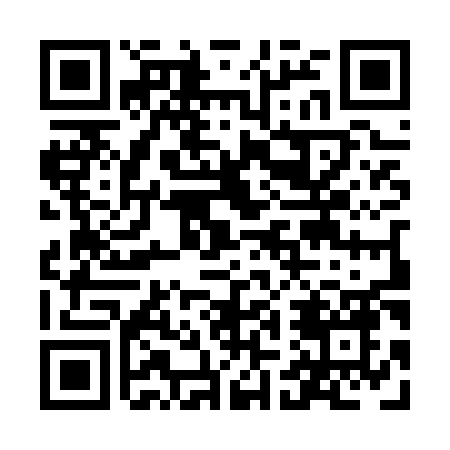 Prayer times for Baie-de-l'Ours, Quebec, CanadaWed 1 May 2024 - Fri 31 May 2024High Latitude Method: Angle Based RulePrayer Calculation Method: Islamic Society of North AmericaAsar Calculation Method: HanafiPrayer times provided by https://www.salahtimes.comDateDayFajrSunriseDhuhrAsrMaghribIsha1Wed4:105:4712:585:598:099:462Thu4:085:4512:576:008:109:483Fri4:065:4412:576:008:119:504Sat4:045:4212:576:018:139:525Sun4:025:4112:576:028:149:536Mon4:005:4012:576:038:159:557Tue3:585:3812:576:038:179:578Wed3:565:3712:576:048:189:599Thu3:545:3512:576:058:1910:0110Fri3:525:3412:576:068:2010:0311Sat3:505:3312:576:068:2110:0412Sun3:485:3212:576:078:2310:0613Mon3:475:3012:576:088:2410:0814Tue3:455:2912:576:098:2510:1015Wed3:435:2812:576:098:2610:1216Thu3:415:2712:576:108:2710:1417Fri3:395:2612:576:118:2910:1518Sat3:385:2512:576:118:3010:1719Sun3:365:2412:576:128:3110:1920Mon3:345:2312:576:138:3210:2121Tue3:335:2212:576:138:3310:2322Wed3:315:2112:576:148:3410:2423Thu3:305:2012:576:158:3510:2624Fri3:285:1912:576:158:3610:2825Sat3:275:1812:586:168:3710:2926Sun3:255:1712:586:168:3810:3127Mon3:245:1712:586:178:3910:3228Tue3:235:1612:586:188:4010:3429Wed3:215:1512:586:188:4110:3630Thu3:205:1512:586:198:4210:3731Fri3:195:1412:586:198:4310:39